Title: How to install and enable Java plugins on a Mac OS XCategory: 	Operations SupportCreated By: 	Jacob Pacheco, 	IT Assistant Director Version:	1.0Created on: 	04/24/2013	Last Modified:	04/24/2013Objective: This document will provide guidance on installing and configuring Java plugins for Mac OS. Affected System(s): OS X 10.8, 10.7 10.6Affected Department(s):Agency Employees and Hiring ManagersProceduresMac OS X 10.7 – 10.8http://support.apple.com/kb/HT1338From the Apple () menu, choose Software Update.


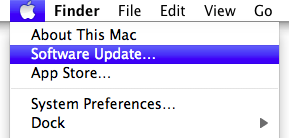 Software Update checks for available updates. In the Software Update window, select the items you want to install, then click Install. Usually, you should install all available updates.Enter an administrator account name and password.After installation is complete, restart the computer if required.http://support.apple.com/kb/HT5559Open Terminal, located in the Utilities folder.Enter this command, then press the Return or Enter key: sudo mkdir -p /Library/Internet\ Plug-Ins/disabled Enter this command, then press the Return or Enter key:sudo mv /Library/Internet\ Plug-Ins/JavaAppletPlugin.plugin /Library/Internet\ Plug-Ins/disabledEnter this command, then press the Return or Enter key:sudo ln -sf /System/Library/Java/Support/Deploy.bundle/Contents/Resources/JavaPlugin2_NPAPI.plugin /Library/Internet\ Plug-Ins/JavaAppletPlugin.plugin To re-enable Java SE 6 Web Start, enter this command, then press the Return or Enter key:sudo ln -sf /System/Library/Frameworks/JavaVM.framework/Commands/javaws /usr/bin/javawsDownload and Install preferred browserChrome:https://www.google.com/intl/en/chrome/browser/Firefox:http://www.mozilla.org/en-US/firefox/new/Mac OS X 10.6http://support.apple.com/kb/HT1338From the Apple () menu, choose Software Update.


Software Update checks for available updates. In the Software Update window, select the items you want to install, then click Install. Usually, you should install all available updates.Enter an administrator account name and password.After installation is complete, restart the computer if required.Download and Install preferred browser (Safari will not work)Chrome:https://www.google.com/intl/en/chrome/browser/Firefox:http://www.mozilla.org/en-US/firefox/new/Talent AcquisitionGo to https://ltm.azdoa.govDownload and install Java if prompted.If prompted to allow Java click yes and always allow.Chrome - Click here if this page does not load within 5 seconds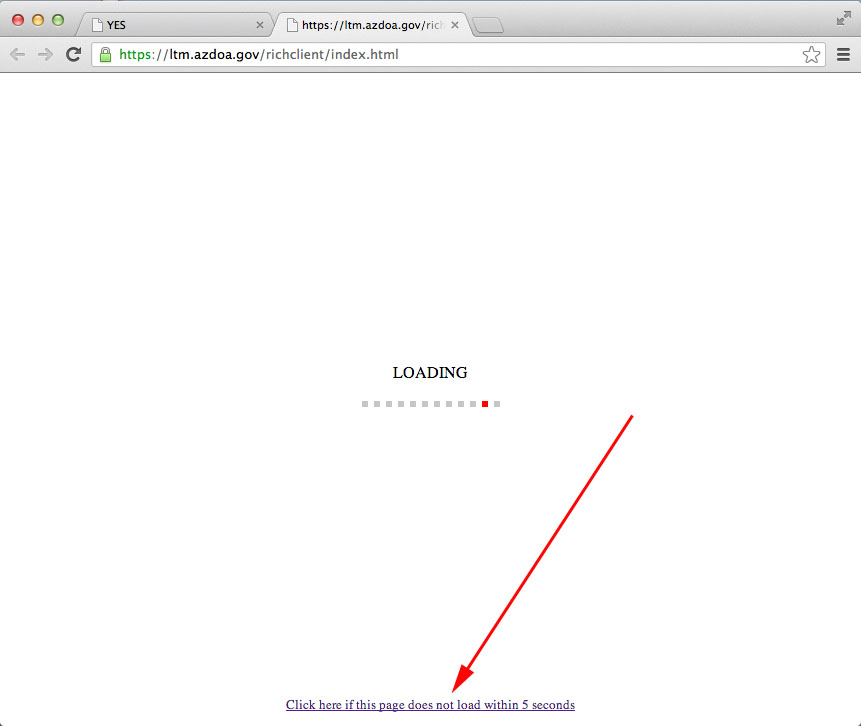 References